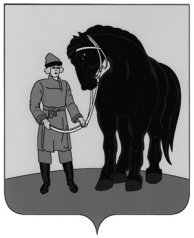 АДМИНИСТРАЦИЯ ГАВРИЛОВО-ПОСАДСКОГОМУНИЦИПАЛЬНОГО РАЙОНА ИВАНОВСКОЙ ОБЛАСТИПОСТАНОВЛЕНИЕот 11.11.2016 № 577-пО муниципальной  программе «Обеспечение доступным и комфортным жильем граждан сельских поселений Гаврилово-Посадского муниципального района»(в редакции от 10.11.2017 № 670-п, от 28.12.2017 № 795-п, от 16.11.2018 № 610-п, от 29.12.2018 № 706-п)В соответствии со статьей 179 Бюджетного кодекса Российской Федерации, постановлением администрации Гаврилово-Посадского муниципального района Ивановской области от 23.08.2013 № 403-п «Об утверждении Порядка разработки, реализации и оценки эффективности муниципальных программ Гаврилово-Посадского муниципального района», Администрация Гаврилово–Посадского муниципального     района  п о с т а н о в л я е т:Утвердить муниципальную программу «Обеспечение доступным и комфортным жильем граждан сельских поселений Гаврилово-Посадского муниципального района» согласно приложению.Опубликовать   настоящее   постановление  в   сборнике   «Вестник Гаврилово-Посадского муниципального района» и разместить на официальном сайте Гаврилово-Посадского муниципального района.Настоящее  постановление   вступает  в  силу со  дня официального опубликования.Глава Гаврилово-Посадскогомуниципального района			                                   В.Ю. ЛаптевПриложение к постановлению администрации Гаврилово-Посадского муниципального района от 11.11.2016 № 577-пМуниципальная программа«Обеспечение доступным и комфортным жильем граждан сельских поселений Гаврилово-Посадского муниципального района»Раздел 1. Паспорт муниципальной программы Гаврилово-Посадского муниципального района(в редакции Постановления от 28.12.2017 № 795-п, от 16.11.2018 № 610-п, в редакции от 29.12.2018 № 706-п)Настоящая муниципальная программа (далее – Программа) подготовлена в соответствии с Порядком разработки, реализации и оценки эффективности муниципальных программ Гаврилово-Посадского муниципального района, утвержденным постановлением администрации Гаврилово-Посадского муниципального района от 23.08.2013 № 403-п.Программа направлена на выполнение мероприятий в области жилищных отношений.Раздел 2. Анализ текущей ситуации в сфере реализации муниципальной программы2.1.Описание  сложившейся социально-экономической ситуации в сфере реализации Программы и основных тенденций ее измененияВнастоящеевремятехническоесостояниемногих муниципальных жилых помещений в многоквартирныхдомах сельских поселенийГаврилово-Посадского муниципального районанесоответствуетсовременнымтребованиям,предъявляемымктехническимикачественнымхарактеристикамжилищногофонда.Главнаяпричинаплохогосостояния жилых помещений —многолетнееотсутствиенеобходимого ремонта конструктивных элементовжилых помещений.АктуальностьпринятиянастоящейПрограммыобусловленарядомсоциальныхиэкономическихфакторов.Социальныефакторысвязаныснизкимкачествомжилищныхуслугипотенциальнойаварийностьюобъектовжилищногофонда,экономические —свысокимиэксплуатационнымизатратаминаегосодержание.Всвязисвысокойсоциальнойважностьюзадачинадлежащегосодержаниямуниципальных жилых помещениймногоквартирныхдомовтребуетсяобеспечениеоптимизациипроцессовпланированиякапитальногоремонта.Реализацияуказанныхпринциповдолжнаобеспечитьпроведение необходимого ремонта жилищного фонда с учетом фактического техническогосостояния его конструктивных элементов.Раздел 3. Цели и ожидаемые результаты реализации муниципальной программы3.1. Цели муниципальной программы3.1.1 Основными целями муниципальной программы являются выполнение мероприятий в области жилищного хозяйства, улучшение технического состояния муниципальных жилых помещений в многоквартирныхдомах,расположенныхнатерриториисельских поселенийГаврилово-Посадского муниципального района.3.2. Сведения о целевых индикаторах (показателях) реализации Программы(в редакции Постановления от 16.11.2018 № 610-п)3.3. Ожидаемые результаты реализации муниципальной программы3.3.1. Реализация Программы позволит достичь следующих результатов:-проведениесвоевременногоремонта строительных конструкций в муниципальных жилых помещениях,расположенныхнатерритории сельских поселений Гаврилово-Посадского муниципального района;-созданиебезопасныхиблагоприятныхусловийпроживаниягражданв муниципальных жилых помещениях натерриторииГаврилово-Посадского муниципального района.3.4. Обоснование выделения подпрограммы	Программа предусматривает реализацию специальной подпрограммы, направленной на достижение ее целей. Оценка, в какой части реализация подпрограммы способствует достижению целей Программы, приведена в следующей таблице.            Раздел 4. Ресурсное обеспечение муниципальной программыТаблица «Ресурсное обеспечение реализации Программы» (тыс. руб.)(в редакции Постановления от 28.12.2017 № 795-п, от 16.11.2018 № 610-п, в редакции от 29.12.2018 № 706-п)Приложение к муниципальной программе «Обеспечение доступным и комфортным жильем граждан сельских поселений Гаврилово-Посадского муниципального района»Подпрограмма«Обеспечение доступным и комфортным жильем граждан сельских поселений Гаврилово-Посадского муниципального района»Раздел 1. Паспорт подпрограммы(в редакции Постановления от 28.12.2017 № 795-п, от 16.11.2018 № 610-п, в редакции от 29.12.2018 № 706-п)Раздел 2. Ожидаемые результаты реализации подпрограммыРеализация Программы позволит достичь следующих результатов:-проведениесвоевременногоремонта строительных конструкций в муниципальных жилых помещениях,расположенныхнатерритории сельских поселений Гаврилово-Посадского муниципального района;-созданиебезопасныхиблагоприятныхусловийпроживаниягражданв муниципальных жилых помещениях натерриторииГаврилово-Посадского муниципального района.Таблица 1. Сведения о целевых индикаторах (показателях) реализации подпрограммы(в редакции Постановление от 16.11.2018 № 610-п)Раздел 3. Мероприятия подпрограммыНастоящая подпрограмма предусматривает выделение финансовых средств из бюджета Гаврилово-Посадского муниципального района бюджетам сельских поселений Гаврилово-Посадского муниципального района для реализации мероприятий по улучшению технического состояния муниципальных жилых помещений в многоквартирныхдомах,расположенныхнатерриториисельских поселенийГаврилово-Посадского муниципального района, указанных в таблице 2. «Ресурсное обеспечение реализации мероприятий подпрограммы (руб.)».Таблица 2. Ресурсное обеспечение реализации мероприятий подпрограммы (тыс. руб.)(в редакции Постановления от 28.12.2017 № 795-п, от 16.11.2018 № 610-п, в редакции от 29.12.2018 № 706-п)3.1. Ожидаемые результаты реализации муниципальной программы3.1.1. Реализация Программы позволит достичь следующих результатов:-проведениесвоевременногоремонта строительных конструкций в муниципальных жилых помещениях,расположенныхнатерритории сельских поселений Гаврилово-Посадского муниципального района;-созданиебезопасныхиблагоприятныхусловийпроживаниягражданв муниципальных жилых помещениях натерриторииГаврилово-Посадского муниципального района.Наименование программы«Обеспечение доступным и комфортным жильем граждан сельских поселений Гаврилово-Посадского муниципального района»Срок реализации программы 2017 – 2021 годыАдминистратор программыАдминистрация Гаврилово-Посадского муниципального районаИсполнители программыАдминистрация Новосёлковского сельского поселенияАдминистрация Шекшовского сельского поселенияАдминистрация Осановецкого сельского поселенияПеречень подпрограммСпециальные подпрограммы:1. Обеспечение доступным и комфортным жильем граждан сельских поселений Гаврилово-Посадского муниципального районаЦель (цели) программыВыполнение мероприятий в области жилищного хозяйства, улучшение технического состояния муниципальных жилых помещений в многоквартирныхдомах,расположенныхнатерриториисельских поселенийГаврилово-Посадского муниципального районаОбъем ресурсного обеспечения программыОбщий объем бюджетных ассигнований: 704,37 тыс. руб.2017 – 154,37 тыс. руб2018 – 100,0 тыс. руб.;2019 – 150,0 тыс. руб.;2020 – 150,0 тыс. руб.;2021 – 150,0 тыс. руб.-местный бюджет:2017 – 154,37 тыс. руб.;2018 – 100,0 тыс. руб.;2019 – 150,0 тыс. руб.;2020 – 150,0 тыс. руб.;2021 – 150,0 тыс. руб.№п/пНаименование целевого индикатора (показателя)Ед.изм.Значения целевых индикаторов (показателей)Значения целевых индикаторов (показателей)Значения целевых индикаторов (показателей)Значения целевых индикаторов (показателей)Значения целевых индикаторов (показателей)№п/пНаименование целевого индикатора (показателя)Ед.изм.201720182019202020211.Улучшение технического состояния муниципальных жилых помещенийУлучшение технического состояния муниципальных жилых помещенийУлучшение технического состояния муниципальных жилых помещенийУлучшение технического состояния муниципальных жилых помещенийУлучшение технического состояния муниципальных жилых помещенийУлучшение технического состояния муниципальных жилых помещенийУлучшение технического состояния муниципальных жилых помещений1.1.Количество отремонтированных муниципальных жилых помещений (за год)Ед.33333№ п/пНаименование подпрограммыОценка вклада подпрограммы в достижение целей муниципальной программыОценка вклада подпрограммы в достижение целей муниципальной программы№ п/пНаименование подпрограммыЦель 1:Выполнение мероприятий в области жилищного хозяйстваЦель 2:Улучшение технического состояния муниципальных жилых помещений в многоквартирныхдомахСпециальные подпрограммыСпециальные подпрограммыСпециальные подпрограммыСпециальные подпрограммы1.Подпрограмма «Обеспечение доступным и комфортным жильем граждан сельских поселений Гаврилово-Посадского муниципального района»Проведениесвоевременногоремонта строительных конструкций в муниципальных жилых помещениях,расположенныхнатерритории сельских поселений Гаврилово-Посадского муниципального районаСозданиебезопасныхиблагоприятныхусловийпроживаниягражданв муниципальных жилых помещениях натерриторииГаврилово-Посадского муниципального района№ п/пНаименование программы/ Источник ресурсного обеспечения2017 год2018 год2019 год2020 год2021 годПрограмма, всегоПрограмма, всего154,37100,0150,0150,0150,0бюджетные ассигнованиябюджетные ассигнования154,37100,0150,0150,0150,0- местный бюджет- местный бюджет154,37100,0150,0150,0150,01Специальные подпрограммыСпециальные подпрограммы1.1Подпрограмма «Обеспечение доступным и комфортным жильем граждан сельских поселений Гаврилово-Посадского муниципального района»- бюджетные ассигнования154,37100,0150,0150,0150,0- местный бюджет154,37100,0150,0150,0150,0Тип подпрограммыСпециальнаяНаименование подпрограммы«Обеспечение доступным и комфортным жильем граждан сельских поселений Гаврилово-Посадского муниципального района»Администратор подпрограммыАдминистрация Гаврилово-Посадского муниципального районаИсполнители подпрограммыАдминистрация Новосёлковского сельского поселенияАдминистрация Шекшовского сельского поселенияАдминистрация Осановецкого сельского поселенияСрок реализации подпрограммы 2017-2021 годыЦель (цели) подпрограммыВыполнение мероприятий в области жилищного хозяйства, улучшение технического состояния муниципальных жилых помещений в многоквартирныхдомах,расположенныхнатерриториисельских поселенийГаврилово-Посадского муниципального районаОбъемы ресурсного обеспечения подпрограммыОбщий объем бюджетных ассигнований: 704,37 тыс. руб.2017 – 154,37 тыс. руб.;2018 – 100,0 тыс. руб.;2019 – 150,0 тыс. руб.;2020 – 150,0 тыс. руб.;2021 – 150,0 тыс. руб.-местный бюджет:2017 – 154,37 тыс. руб.;2018 – 100,0 тыс. руб.;2019 – 150,0 тыс. руб.;2020 – 150,0 тыс. руб.;2021 – 150,0 тыс. руб.№п/пНаименование целевого индикатора (показателя)Ед.изм.Значения целевых индикаторов (показателей)Значения целевых индикаторов (показателей)Значения целевых индикаторов (показателей)Значения целевых индикаторов (показателей)Значения целевых индикаторов (показателей)№п/пНаименование целевого индикатора (показателя)Ед.изм.201720182019202020211.Улучшение технического состояния муниципальных жилых помещенийУлучшение технического состояния муниципальных жилых помещенийУлучшение технического состояния муниципальных жилых помещенийУлучшение технического состояния муниципальных жилых помещенийУлучшение технического состояния муниципальных жилых помещенийУлучшение технического состояния муниципальных жилых помещенийУлучшение технического состояния муниципальных жилых помещений1.1.Количество отремонтированных муниципальных жилых помещений (за год)Ед.33333№ п/пНаименование подпрограммы/Источник ресурсного обеспечения2017 год2018 год2019 год2020 год2021 годПодпрограмма, всегоПодпрограмма, всего154,37100,0150,0150,0150,0бюджетные ассигнованиябюджетные ассигнования154,37100,0150,0150,0150,0- местный бюджет- местный бюджет154,37100,0150,0150,0150,01Специальные подпрограммыСпециальные подпрограммы1.1Подпрограмма «Обеспечение доступным и комфортным жильем граждан сельских поселений Гаврилово-Посадского муниципального района»- бюджетные ассигнования154,37100,0150,0150,0150,0- местный бюджет154,37100,0150,0150,0150,0